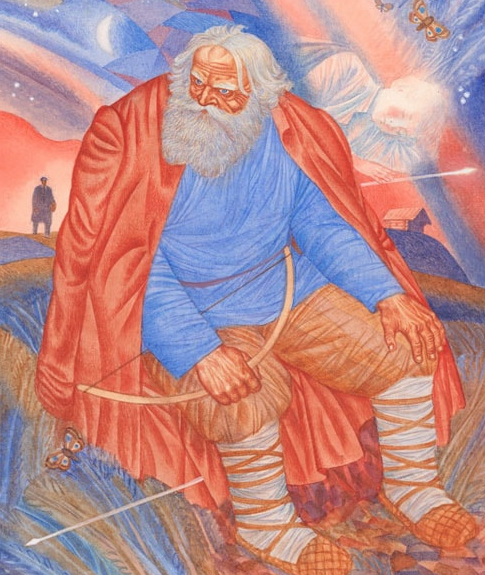 В деревне Сарапулке это началось. В недавних годах. Вскорости после гражданской войны. Деревенский народ в те годы не больно грамотен был. Ну, все-таки каждый, кто за советскую власть, придумывал, чем бы ей пособить.В Сарапулке, известно, от дедов-прадедов привычка осталась в камешках разбираться. В междупарье, али еще когда свободное время окажется, старики непременно этими камешками занимались. Про это вот вспомнили и тоже артелку устроили. Стали графит добывать. Вроде и ладно пошло. На тысячи пудов добычу считали, только вскоре забросили. Какая тому причина: то ли графит плохой, то ли цена неподходящая, этого растолковать не умею. Бросили и бросили, за другое принялись — на Адуй наметились.Адуйское место всякому здешнему хоть маленько ведомо. Там главная приманка — аквамаринчики да аметистишки. Ну и другое попадается. Кто-то из артелки похвастал: «Знаю в старой яме щелку с большой надеждой». Артельщики на это и поддались. Сперва у них гладко пошло. Два ли, три занорыша нашли. Решеточных! Решетками камень считали. На их удачу глядя, и другие из Сарапулки на Адуй кинулись: нельзя ли, дескать, и нам к тому припаиться. Яма большая, — не запретишь. Тут, видно, и вышла не то фальшь, не то оплошка. Артелка, которая сперва старалась, жилку потеряла. Это с камешками часто случается. Искали искали, не нашли. Что делать? А в Березовске в ту пору жил горщик один. В больших уж годах, а на славе держался. Артельщики к нему и приехали. Обсказали, в каком месте старались, и просят:— Сделай милость, Кондрат Маркелыч, поищи жилку!Угощенье, понятно, поставили, словами старика всяко задабривают, на обещанья не скупятся. Тут еще березовские старатели подошли, выхваляют своего горщика:— У нас Маркелыч на эти штуки дошлый. По всей округе такого не найдешь!Приезжие, конечно, и сами это знают, только помалкивают. Им наруку такая похвальба: не расшевелит ли она старика. Старик все-таки наотрез отказывается:— Знаю я эти пережимы на Адуе! Глаз у меня теперь их не возьмет.Артельщики свой порядок ведут. Угощают старика да наговаривают: одна надежда на тебя. Коли тебе не в силу, к кому пойти? Старику лестно такое слушать, да и стаканчиками зарядился. Запошевеливал плечами-то, сам похваляться стал: это нашел, другое нашел, там место открыл, там показал. Одним словом, дотолкали старика. Разгорячился, по столу стукнул:— Не гляди, что старый, я еще покажу, как жилки искать!Артельщикам того и надо.— Покажи, Кондрат Маркелыч, покажи, а мы в долгу не останемся. От первого занорыша половина в твою пользу.Кондрат от этого в отпор.— Не из-за этого стараюсь! Желаю доказать, какие горщики бывают, ежели с понятием который.Правильно слово сказано: пьяный похвалился, а трезвому отвечать. Пришлось Маркелычу на Адуй итти. Расспросил на месте, как жилка шла, стал сам постукивать да смекать, где потерю искать, а удачи нет. Артельщики, которые старика в это дело втравили, видят-толку нет, живо от работы отстали. Рассудили по-своему:— Коли Кондрат найти не может, так нечего и время терять.Другие старатели, которые около той же ямы колотились, тоже один за другим отставать стали. Да и время-то подошло покосное. Всякому охота впору сенца поставить. На Адуйских-то ямах людей, как корова языком слизнула: никого не видно. Один Кондрат у ямы бьется. Старик, видишь, самондравный. Сперва-то он для артельщиков старался, а как увидел, что камень упирается, не хочет себя показать, старик в азарт вошел:— Добьюсь своего! Добьюсь!Не одну неделю тут старался в одиночку. Из сил выбиваться стал, а толку не видит. Давно бы отстать надо, а ему это зазорно. Ну, как! Первый по нашим местам горщик не мог жилку найти! Куда годится? Люди засмеют. Кондрат тогда и придумал:— Не попытать ли по старинке?В старину, сказывают, места искали рудознатной лозой да притягательной стрелой. Лоза для всякой руды шла, а притягательная стрела — для камешков. Кондрат про это сызмала слыхал, да не больно к тому приверженность оказывал, — за пустяк считал. Иной раз и посмеивался, а тут решил попробовать.— Коли не выйдет, больше тут и топтаться не стану.А правило такое было. Надо наконечник стрелы сперва магнит- камнем потереть, потом поисковым. Тем, значит, на который охотишься. Слова какие-то требовалось сказать. Эту заговоренную стрелу пускали из простого лучка, только надо было глаза зажмурить и трижды повернуться перед тем, как стрелу пустить.Кондрат знал все эти слова и правила, только ему вроде стыдно показалось этим заниматься, он и придумал пристроить к этому своего не то внучонка, не то правнучка. Не поленился, сходил домой. Там, конечно, виду не показал, что по работе незадача. Какие из березовских старателей подходили с разговором, всех обнадеживал: — на недельку еще сходить придется.Сходил, как полагается, в баню, попарился, полежал денек дома, а как стал собираться, говорит внучонку:— Пойдешь, Мишунька, со мной камешки искать?Мальчонку, понятно, лестно с дедушком пойти.— Пойду, — отвечает. Вот и привел Кондрат своего внучонка на Адуй. Сделал ему лучок, стрелу-по всем старинным правилам изготовил, велел Мишуньке зажмуриться, покрутиться и стрелять, куда придется. Мальчонка рад стараться. Все исполнил, как требовалось. До трех раз стрелял. Только видит Кондрат — ничего путного не выходит. Первый раз стрела в пенек угодила, второй — в траву пала, третий — около камня ткнулась и ниже скатилась. Старик по всем местам поковырялся маленько. Так, для порядка больше, чтоб выполнить все по старинке. Мишунька, понятно, тем лучком да стрелой играть стал. Набегался, наигрался. Дедушко покормил его и спать устроил в балагашке, а самому не до сна. Обидно. На старости лет опозорился. Вышел из балагашка, сидит, раздумывает, нельзя ли еще как попытать. Тут ему и пришло в голову: потому, может, стрела не подействовала, что не той рукой пущена.— Мальчонка, конечно, несмысленыш. Самый вроде к тому делу подходящий, а все-таки он не искал, потому и показа нет. Придется, видно, самому испробовать.Заговорил стрелу, приготовил все, как требовалось, зажмурил глаза, покрутился и спустил стрелу. Полетела она не в ту сторону, где яма была, а на тропке оказался какой-то проходящий. Идет налегке. На руке только корзинка корневая, в каких у нас ягоды носят. Подхватил прохожий стрелу, которая близенько от него упала, и говорит с усмешкой:— Не по годам тебе, дедушка, ребячьей забавой тешиться. Не по годам!Кондрату неловко, что его за таким делом застали, говорит всердцах:— Проходи своей дорогой! Тебя не касаемо.Прохожий смеется.— Как не касаемо, коли чуть стрелой мне в ногу не угодил.Подошел к старику, подал стрелу и говорит укорительно, а то со смешком:— Эх, дед, дед! Много прожил, а присловья не знаешь: то не стрела, коя орлиным пером не оперена.Маркелычу этот разговор не по нраву. Сердито отвечает:— Нет по нашим местам такой птицы! Неоткуда и перо брать.— Неправильно, — говорит, — твое слово. Орлиное перо везде есть, да только искать-то его надо под высоким светом.Кондрат посомневался;— Мудришь ты! Над стариком, гляжу, посмеяться надумал, а я ведь в своем деле не хуже людей разумею.— Какое, — спрашивает, — дело?Старик тут и распоясался. Всю свою жизнь этому человеку рассказал. Сам себе дивится, а рассказывает. Прохожий сидит на камешке, слушает да подгоняет:— Так, так, дедушка, а дальше что?Кончил старик свой рассказ. Прохожий похвалил:— Честно, дед, поработал. Много полезного добыл, а стрелу зачем пускал?Кондрат и это не потаил. Прохожий поглядел этак вприщур, да и говорит:— То-то и есть. Орлиного пера твоей стреле не хватает.Кондрат тут вовсе рассердился. Обидно показалось. Всю, можно сказать, жизнь выложил, а он с перьями своими! Закричал этак сердито:— Говорю, нет по нашим местам такой птицы! Не найдешь пера! Глухой ты, что ли?Прохожий усмехнулся, да и спрашивает:— Хочешь, покажу?Кондрат, понятно, не поверил, а все-таки говорит:— Покажи, коли умеешь, да не шутишь. Прохожий тут достал из корзинки камешек кубастенький. Ростом кулака в два. Сверху и снизу ровнехонько срезано, а с боков обделано на пять граней. В потемках не разберешь, какого цвету камень, а по гладкой шлифовке — орлец. На верхней стороне чуть видны беленькие пятнышки, против каждой грани. Поставил прохожий этот камешек рядом с собой, задел пальцем одно пятнышко, и вдруг их светом накрыло, как большим колоколом. Свет яркий- яркий, с голубым отливом, а что горит — не видно. Световой колокол не больно высок. Так в три либо четыре человечьих роста. В свету мошкары вьется видимо-невидимо, летучие мыши шныряют, а вверху пташки пролетают, и каждая по перышку роняет. Перышки кружатся, на землю падать не торопятся.— Видишь, — спрашивает, — перья?— Вижу, — отвечает, — только это вовсе не орлиные.— Правильно, не орлиные, а больше воробьиные, — говорит прохожий и объясняет; — Это твоя жизнь, дед, показана. Трудился много, а крылышки маленькие, слабые, на таких высоко не подняться. Мошкара глаза забивает, да еще всякая нечисть мешает. А вот гляди, как дальше будет.Задел опять пальцем которое-то пятнышко, и световой колокол во много раз больше стал. К голубому отливу зеленый примешался. Под ногами будто первый пласт земли сняли, а вверху птицы пролетают. Пониже утки да гуси, повыше журавли, еще выше — лебеди. Каждая птица по перу сбрасывает, и эти перья книзу ровнее летят, потому — вес другой.Прохожий еще задел пальцем пятнышко, и световой колокол раздался и ввысь взлетел. Свет такой, что глаза слепит. Голубым, зеленым и красным отливает. На земле на две сажени в глубину все видно, а вверху птицы плывут. Каждая в свету перо роняет. Те перья к земле, как стрелы, летят и у самого того места, где камешек поставлен, падают. Прохожий глядит на Кондрата, улыбается светленько и говорит:— И выше орла, дед, птицы есть, да показать опасаюсь: глаза у тебя не выдержат. А пока попытай свою стрелу!Подобрал с земли столько-то перьев, живо пристроил, будто век таким делом занимался, и наказывает старику:— Опускай в то место, где жилку ждешь, а зажмуривать глаза да крутиться не надо.Кондрат послушался. Полетела стрела, а яма навстречу ей раскрылась. Не то что все каменные жилки-ходочки, а и занорыши видно. Один вовсе большой. Аквамаринов в нем чуть не воз набито, и они как смеются. Старик, понятно, растревожился, побежал поближе посмотреть, а свет и погас. Маркелыч кричит:— Прохожий, ты где?А тот отвечает:— Дальше пошел.— Куда ты в темень такую? Хитники пообидеть могут. Неровен час, еще отберут у тебя эту штуку!- кричит Маркелыч, а прохожий отвечает:— Не беспокойся, дед! Эта штука только в моих руках действует да у того, кому сам отдам.— Ты хоть кто такой? — спрашивает Маркелыч.А прохожий уж далеко. Едва слышно донеслось:— У внучонка спроси. Он знает.Мишунька весь этот ночной случай не проспал. Светом-то его разбудило, он и глядел из балагашка. Как дедушко пришел, Мишунька и говорит:— А ведь это, дедушко, у тебя был Ленин!Старик все-таки не удивился.— Верно, Мишунька, он. Не зря люди сказывают — ходит он по нашим местам. Ходит! Уму-разуму учит. Чтоб не больно гордились своими крылышками, а к высокому свету тянулись. К орлиному, значит, перу.